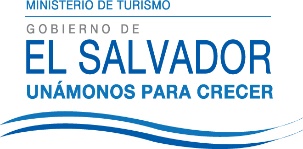 UNIDAD DE ACCESO A LA INFORMACIÓN PÚBLICA.			Resolución de Entrega de Información.			UAIP-MITUR No.015/2016	San Salvador, a las quince horas del día miércoles quince de junio de dos mil dieciséis, el Ministerio de Turismo, luego de haber recibido y admitido la solicitud de información, respecto a:Monto en dólares de los Estados Unidos de América, volumen en libras (equivalente a 459.59 gramos) y estado (tostado sin moler o tostado molido) por las adquisiciones efectuadas de café para el consumo institucional para cada uno de los años 2009, 2010, 2011, 2012, 2013, 2014 y 2015. Presupuesto aprobado para todo el ejercicio 2016, para las adquisiciones de café para el consumo institucional.Presentada ante la Unidad de Acceso a la Información Pública de esta dependencia por parte de xxxxxxxxxxx, con Documento Único de Identidad número xxxxxxxxxxx y considerando que la solicitud cumple con todos los requisitos establecidos en el Art. 66 de la Ley de Acceso a la Información Pública, y que la información solicitada no se encuentra entre las excepciones enumeradas en los artículos 19 y 24 de la ley; y art. 19 del Reglamento. POR TANTO: De conformidad a los establecido en los Art. 62 y 72 de la Ley de Acceso a la Información Pública.                    SE RESUELVE:               Brindar la información solicitada (Se adjuntan cuadros por cada requerimiento)	Por lo tanto se hace entrega de dicha información, en esta misma fecha, a través de correo electrónico 	consignado para recibir notificaciones: xxxxxxxxxxxx	Licda. Glenda de Cáceres	Oficial de Información Ad-honoremNota: Con base en los Art. 24, 25 y 30 de la Ley de Acceso a la Información Pública. Se ha suprimido el nombre del solicitante, número de Documento Único de Identidad DUI y correo electrónico de contacto.  	